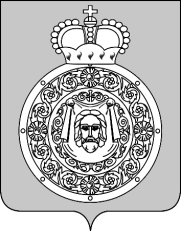 СОВЕТ ДЕПУТАТОВВоскресенского муниципального районаМосковской областиРЕШЕНИЕот 10.11.2017 № 551/52О проекте Стратегии социально-экономического развития Воскресенского муниципального района Московской области на период до 2030 года и Плане по ее реализацииВ соответствии с Федеральным законом от 06.10.2003 № 131-ФЗ «Об общих принципах организации местного самоуправления в Российской Федерации», Федеральным законом от 28.06.2014 N 172-ФЗ "О стратегическом планировании в Российской Федерации", Законом Московской области от 26.02.2015 № 20/2015-ОЗ «О стратегическом планировании социально-экономического развития Московской области», Уставом Воскресенского муниципального района Московской области, решением Совета депутатов Воскресенского муниципального района от 29.04.2016 № 316/26 «О Положении о стратегическом планировании социально-экономического развития Воскресенского муниципального района Московской области»Совет депутатов Воскресенского муниципального района решил:Принять к рассмотрению проект Стратегии социально-экономического развития Воскресенского муниципального района Московской области на период до 2030 года и План по ее реализации. (Приложение.)Назначить публичные слушания по теме «О Стратегии социально-экономического развития Воскресенского муниципального района Московской области на период до 2030 года и Плане по ее реализации» на 30 ноября 2017 года по адресу: Московская область, г. Воскресенск, площадь Ленина, д.3, конференц-зал, 1 этаж в 16.00.Назначить председательствующим на публичных слушаниях Главу Воскресенского муниципального района Сухаря О.В., секретарем публичных слушаний начальника организационного отдела организационно-контрольного управления администрации Воскресенского муниципального района Сафронову Э.Н.Опубликовать итоговый протокол публичных слушаний не позднее 05 декабря 2017 года.Опубликовать настоящее решение в Воскресенской районной газете «Наше слово» и на официальном сайте Воскресенского муниципального района Московской области.Контроль за исполнением настоящего решения возложить на заместителя руководителя администрации Воскресенского муниципального района Сайкину О.В. и на постоянные комиссии Совета депутатов Воскресенского муниципального района по вопросам бюджета, муниципальной собственности, финансовой и налоговой политики (Сухарь О.В.), по вопросам экономической политики, землепользования, промышленности, градостроительства, жилищно-коммунального хозяйства и поддержки предпринимательства (Фролов Н.А.), по вопросам законности, местного самоуправления, общественных связей, регламента и депутатской этики (Титов А.Т.) и по вопросам здравоохранения, образования, культуры, спорта, делам молодежи и социальной политики (Панина С.И.).ГлаваВоскресенского муниципального района                                                                          О.В. Сухарь